TẬP LÀM VĂN 3TẬP TỔ CHỨC CUỘC HỌPCâu 1 (trang 45 sgk Tiếng Việt 3): Dựa theo cách tổ chức cuộc họp mà em đã biết, hãy cùng các bạn tập tổ chức một cuộc họp tổ.Đáp Án:a) Mục đích cuộc họp :Thưa các bạn ! Hôm nay lớp chúng ta họp để bàn về việc giữ gìn vệ sinh chung trong lớp và trong trường ta.b) Tình hình :Theo yêu cầu của nhà trường thì mỗi lớp phải tự mua sắm một chổi quét, một cái hót rác và một giỏ đựng rác. Mỗi lớp phải luôn có giẻ lau bàn ghế và bảng. Mỗi lớp phải chịu trách nhiệm về việc giữ vệ sinh trong lớp của mình và mỗi tháng phải lo công việc giữ gìn vệ sinh chung trong toàn trường trong hai ngày theo sự sắp xếp của Ban giám hiệu.c) Nguyên nhân:Việc giữ gìn vệ sinh ở các lớp và trong toàn trường chưa thật tốt. Trong lớp có giấy vụn vất bừa bãi. Ngoài sân trường còn có rác, nhiều lá rụng và cỏ mọc lan tràn. Mỗi người chưa có ý thức giữ gìn vệ sinh thật tốt ở trong lớp và ở trong trường. Chúng ta cần thấy rõ tình hình đó là không tốt và phải tích cực làm cho trường lớp luôn luôn sạch đẹp.d) Cách giải quyết:Lớp sẽ phân công cho mỗi tổ chịu trách nhiệm làm vệ sinh trong lớp suốt cả tuần. Khi làm vệ sinh phải đến sớm quét lớp sạch sẽ, phải dùng giẻ giặt sạch, vắt ráo nước và lau bảng, bàn ghế của thầy giáo và bàn ghế học sinh. Bạn nào ném giấy vụn hoặc giấy gói kẹo bánh ra lớp sẽ bị phê bình trước lớp và phải tự nhặt lên bỏ vào giỏ rác. Đến lượt lớp phải tham gia làm vệ sinh trường thì mỗi tổ cử ra ba bạn cùng đến làm chung và chia nhau từng khu vực để dọn vệ sinh.e) Kết luận phân công :Bạn Mai là lớp phó phải chịu trách nhiệm về công tác vệ sinh này. Bạn Mai phải lên lịch phân công cho các tổ và theo dõi sự hoạt động của các tổ. Bạn Mai cũng sẽ lấy ngay tiền quỹ của lớp để mua sắm các vật dụng làm vệ sinh.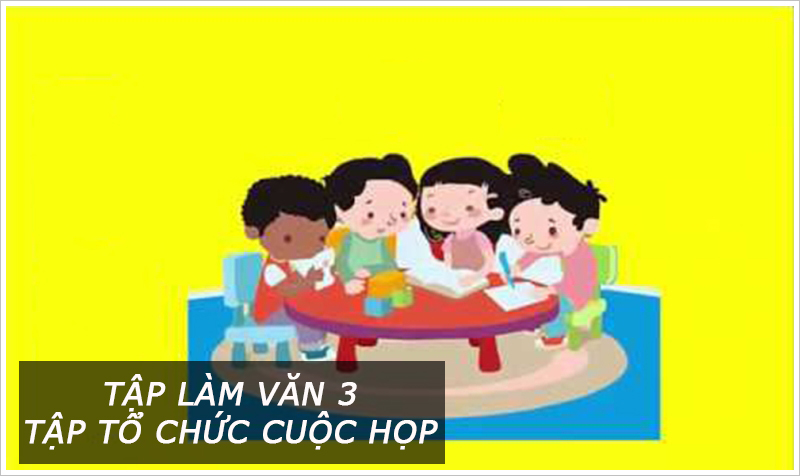 